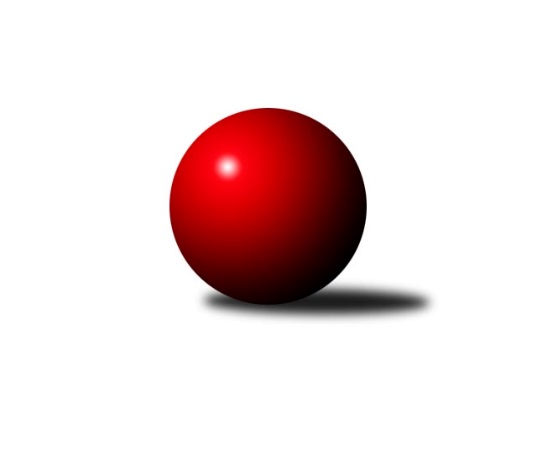 Č.13Ročník 2021/2022	27.2.2022Nejlepšího výkonu v tomto kole: 2459 dosáhlo družstvo:  Holýšov DPřebor Domažlicka 2021/2022Výsledky 13. kolaSouhrnný přehled výsledků:Zahořany B	- Újezd B	7:1	2387:2225	9.0:3.0	25.2. Díly B	-  Holýšov D	2:6	2353:2459	4.0:8.0	25.2.Újezd C	-  Holýšov C		dohrávka		6.3.Tabulka družstev:	1.	Holýšov D	11	9	0	2	56.0 : 32.0 	76.0 : 56.0 	 2397	18	2.	Díly B	11	8	0	3	55.0 : 33.0 	79.5 : 52.5 	 2374	16	3.	Kdyně C	11	7	2	2	54.0 : 34.0 	79.0 : 53.0 	 2267	16	4.	Zahořany B	12	6	2	4	51.0 : 45.0 	68.0 : 76.0 	 2311	14	5.	Holýšov C	10	3	1	6	32.0 : 48.0 	57.0 : 63.0 	 2108	7	6.	Újezd B	11	0	3	8	31.0 : 57.0 	48.5 : 83.5 	 2257	3	7.	Újezd C	10	1	0	9	25.0 : 55.0 	48.0 : 72.0 	 2243	2Podrobné výsledky kola:	 Zahořany B	2387	7:1	2225	Újezd B	Pavlína Vlčková	 	 169 	 181 		350 	 2:0 	 319 	 	165 	 154		Jaroslav Získal st.	Alena Jungová	 	 173 	 210 		383 	 1:1 	 338 	 	183 	 155		Pavel Strouhal	Slavěna Götzová	 	 204 	 190 		394 	 2:0 	 359 	 	179 	 180		Václav Kuneš	Jitka Kutilová	 	 212 	 192 		404 	 1:1 	 387 	 	189 	 198		Jana Dufková st.	Libor Benzl	 	 198 	 215 		413 	 1:1 	 428 	 	229 	 199		Antonín Kühn	Kamil Hruška	 	 224 	 219 		443 	 2:0 	 394 	 	185 	 209		Věra Horvátovározhodčí: Alena JungováNejlepší výkon utkání: 443 - Kamil Hruška	  Díly B	2353	2:6	2459	 Holýšov D	Jaroslav Buršík	 	 177 	 201 		378 	 0:2 	 419 	 	207 	 212		Tatiana Maščenko	Dana Tomanová	 	 166 	 196 		362 	 0:2 	 416 	 	202 	 214		Roman Chlubna	Daniel Kočí	 	 207 	 198 		405 	 1:1 	 417 	 	204 	 213		Josef Vdovec	Dana Kapicová	 	 229 	 222 		451 	 2:0 	 444 	 	226 	 218		Bohumil Jirka	Martin Kuneš	 	 183 	 236 		419 	 1:1 	 341 	 	206 	 135		Pavlína Lampová	Pavel Mikulenka	 	 168 	 170 		338 	 0:2 	 422 	 	220 	 202		Josef Kriškarozhodčí: Martin KunešNejlepší výkon utkání: 451 - Dana KapicováPořadí jednotlivců:	jméno hráče	družstvo	celkem	plné	dorážka	chyby	poměr kuž.	Maximum	1.	Marta Kořanová 	Kdyně C	440.83	304.9	136.0	5.6	4/4	(485)	2.	Anna Löffelmannová 	Kdyně C	435.70	294.6	141.1	4.1	4/4	(492)	3.	Iveta Kouříková 	 Díly B	434.75	297.5	137.3	5.0	4/5	(458)	4.	Antonín Kühn 	Újezd B	430.30	299.9	130.5	7.8	4/5	(470)	5.	Daniel Kočí 	 Díly B	425.43	296.6	128.9	8.7	5/5	(466)	6.	Roman Chlubna 	 Holýšov D	425.20	290.6	134.6	6.1	5/5	(469)	7.	Jiří Havlovic 	Zahořany B	418.60	290.4	128.2	8.2	4/5	(456)	8.	Bohumil Jirka 	 Holýšov D	418.43	293.9	124.6	7.4	5/5	(493)	9.	Tatiana Maščenko 	 Holýšov D	415.93	290.9	125.1	8.3	5/5	(459)	10.	Věra Horvátová 	Újezd B	408.93	286.9	122.0	8.2	5/5	(426)	11.	Martin Kuneš 	 Díly B	408.23	284.8	123.4	8.7	5/5	(428)	12.	Blanka Kondrysová 	Újezd C	408.14	284.9	123.2	7.5	5/5	(434)	13.	Dana Kapicová 	 Díly B	407.92	285.9	122.0	9.9	4/5	(451)	14.	Kristýna Krumlová 	Kdyně C	403.95	279.0	125.0	8.7	4/4	(422)	15.	Jan Štengl 	 Holýšov C	402.88	293.6	109.3	13.2	5/5	(438)	16.	Josef Kriška 	 Holýšov D	400.13	288.0	112.2	10.8	5/5	(442)	17.	Libor Benzl 	Zahořany B	399.47	285.7	113.8	11.9	5/5	(427)	18.	Tereza Krumlová 	Kdyně C	397.50	276.9	120.6	10.6	4/4	(419)	19.	Jaroslava Löffelmannová 	Kdyně C	388.38	286.6	101.8	12.1	4/4	(415)	20.	Jitka Kutilová 	Zahořany B	386.50	283.0	103.5	13.0	5/5	(421)	21.	Jitka Hašková 	Újezd C	385.64	279.5	106.1	12.1	5/5	(417)	22.	Klára Lukschová 	Újezd C	385.26	272.6	112.7	12.0	5/5	(409)	23.	Jana Dufková  st.	Újezd B	384.18	274.0	110.2	11.0	4/5	(426)	24.	Božena Rojtová 	 Holýšov C	383.75	283.8	100.0	14.2	5/5	(412)	25.	Slavěna Götzová 	Zahořany B	383.33	277.6	105.7	12.7	5/5	(412)	26.	Dana Tomanová 	 Díly B	381.53	282.3	99.3	15.7	5/5	(406)	27.	Veronika Dohnalová 	Kdyně C	372.47	270.9	101.5	12.5	3/4	(419)	28.	Václav Kuneš 	Újezd B	368.24	265.6	102.7	12.1	5/5	(410)	29.	Pavel Strouhal 	Újezd B	365.58	260.6	105.0	13.1	5/5	(385)	30.	Zdeňka Vondrysková 	Újezd C	364.65	273.5	91.2	16.3	5/5	(398)	31.	Pavlína Vlčková 	Zahořany B	364.44	264.4	100.0	12.6	5/5	(406)	32.	Alena Jungová 	Zahořany B	361.10	269.0	92.1	16.7	5/5	(427)	33.	Jaroslav Buršík 	 Díly B	360.27	258.0	102.3	14.0	5/5	(395)	34.	Pavlína Lampová 	 Holýšov D	360.13	261.8	98.3	16.7	4/5	(393)	35.	Božena Vondrysková 	Újezd C	356.34	260.3	96.1	14.5	5/5	(383)	36.	Stanislav Šlajer 	 Holýšov C	349.10	255.5	93.6	16.4	5/5	(422)	37.	Lucie Horková 	 Holýšov C	347.80	254.5	93.3	15.8	5/5	(371)	38.	Jaroslav Získal  st.	Újezd B	346.38	253.3	93.1	15.9	5/5	(394)	39.	Jana Dufková  ml.	Újezd B	340.25	251.6	88.6	17.3	4/5	(364)		Kamil Hruška 	Zahořany B	444.00	304.5	139.5	7.0	1/5	(445)		Josef Vdovec 	 Holýšov D	429.00	287.7	141.3	5.0	3/5	(441)		Miroslav Schreiner 	Zahořany B	428.75	293.5	135.3	4.0	2/5	(471)		Jaromír Duda 	 Díly B	422.00	289.0	133.0	8.0	1/5	(429)		Eva Kotalová 	Kdyně C	410.50	285.5	125.0	6.8	2/4	(429)		Šárka Forstová 	Kdyně C	399.50	286.0	113.5	10.5	1/4	(412)		Jiří Myslík 	 Holýšov C	394.22	282.8	111.4	12.2	3/5	(406)		František Novák 	 Holýšov C	394.17	280.9	113.3	11.1	3/5	(424)		Jozef Šuráň 	 Holýšov C	383.33	264.0	119.3	9.7	1/5	(395)		Antonín Anderle 	 Díly B	374.85	269.5	105.4	9.9	2/5	(401)		Alena Konopová 	Újezd C	373.30	264.3	109.0	11.8	3/5	(408)		Šimon Pajdar 	Zahořany B	373.00	283.5	89.5	16.5	2/5	(381)		Alexander Kondrys 	Újezd C	367.50	264.5	103.0	14.0	2/5	(369)		Božena Bartková 	Kdyně C	365.50	269.3	96.3	16.8	2/4	(415)		Jaroslav Čermák 	 Holýšov D	364.00	267.8	96.3	15.8	3/5	(425)		Josef Novák 	 Holýšov C	363.00	248.5	114.5	14.5	2/5	(363)		Radka Schuldová 	 Holýšov D	361.33	264.8	96.6	15.0	2/5	(412)		Marta Volfíková 	 Díly B	357.00	254.5	102.5	11.0	2/5	(359)		Jan Mašát 	Zahořany B	353.00	266.0	87.0	19.0	1/5	(353)		Iveta Bernardová 	 Díly B	352.33	258.3	94.0	14.3	3/5	(385)		Pavel Mikulenka 	 Díly B	338.00	231.0	107.0	14.0	1/5	(338)		Jürgen Joneitis 	Újezd C	292.00	220.0	72.0	22.0	1/5	(292)		Jaroslav Získal  ml.	Újezd C	252.00	199.0	53.0	26.0	1/5	(252)Sportovně technické informace:Starty náhradníků:registrační číslo	jméno a příjmení 	datum startu 	družstvo	číslo startu
Hráči dopsaní na soupisku:registrační číslo	jméno a příjmení 	datum startu 	družstvo	Program dalšího kola:14. kolo5.3.2022	so	9:00	 Holýšov D - Kdyně C				-- volný los -- - Zahořany B	5.3.2022	so	14:00	 Holýšov C -  Díly B	5.3.2022	so	14:30	Újezd B - Újezd C	6.3.2022	ne	14:00	Újezd C -  Holýšov C (dohrávka z 13. kola)	Nejlepší šestka kola - absolutněNejlepší šestka kola - absolutněNejlepší šestka kola - absolutněNejlepší šestka kola - absolutněNejlepší šestka kola - dle průměru kuželenNejlepší šestka kola - dle průměru kuželenNejlepší šestka kola - dle průměru kuželenNejlepší šestka kola - dle průměru kuželenNejlepší šestka kola - dle průměru kuželenPočetJménoNázev týmuVýkonPočetJménoNázev týmuPrůměr (%)Výkon4xDana KapicováDíly B4514xDana KapicováDíly B115.14516xBohumil JirkaHolýšov D4446xBohumil JirkaHolýšov D113.314442xKamil HruškaZahořany B4432xKamil HruškaZahořany B112.614434xAntonín KühnÚjezd B4285xBlanka KondrysováÚjezd C109.84263xBlanka KondrysováÚjezd C4264xAntonín KühnÚjezd B108.84282xJosef KriškaHolýšov D4222xJosef KriškaHolýšov D107.7422